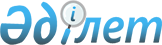 О внесении изменений в решение Шиелийского районного маслихата от 27 декабря 2019 года № 49/2 "О бюджете поселка Шиели на 2020-2022 годы"
					
			С истёкшим сроком
			
			
		
					Решение Шиелийского районного маслихата Кызылординской области от 4 декабря 2020 года № 63/2. Зарегистрировано Департаментом юстиции Кызылординской области 7 декабря 2020 года № 7865. Прекращено действие в связи с истечением срока
      В соответствии со статьей 109-1 Кодекса Республики Казахстан от 4 декабря 2008 года "Бюджетный кодекс Республики Казахстан" и пунктом 2-7 статьи 6 Закона Республики Казахстан от 23 января 2001 года "О местном государственном управлении и самоуправлении в Республике Казахстан", Шиелийский районный маслихат РЕШИЛ:
      1. Внести в решение Шиелийского районного маслихата от 27 декабря 2019 года № 49/2 "О бюджете поселка Шиели на 2020-2022 годы" (зарегистрировано в реестре государственной регистрации нормативных правовых актов за номером 7066, опубликовано в эталонном контрольном банке нормативных правовых актов Республики Казахстан от 6 января 2020 года) следующие изменения:
      пункт 1 изложить в новой редакции:
      "1. Утвердить бюджет поселка Шиели на 2020 - 2022 годы согласно приложениям 1, 2 и 3, в том числе на 2020 год в следующих объемах:
      1) доходы – 1 032 345,3 тысяч тенге, в том числе:
      налоговые поступления – 112 575 тысяч тенге;
      неналоговые поступления – 298 тысяч тенге;
      поступления трансфертов – 919 472,3 тысяч тенге;
      2) расходы – 1 055 228,4 тысяч тенге;
      3) чистое бюджетное кредитование – 73 238,1 тысяч тенге; 
      бюджетные кредиты – 73 238,1 тысяч тенге;
      погашение бюджетных кредитов – 0;
      4) сальдо по операциям с финансовыми активами – 0; 
      приобретение финансовых активов – 0;
      поступления от продажи финансовых активов государства – 0;
      5) дефицит (профицит) бюджета – - 22 883,1 тысяч тенге;
      6) финансирование дефицита (использование профицита) бюджета –22 883,1 тысяч тенге;
      поступление займов – 73 238,1;
      погашение займов – 0;
      используемые остатки бюджетных средств – 22 883,1 тысяч тенге.".
      Приложение 1 к указанному решению изложить в новой редакции согласно приложению к настоящему решению.
      2. Настоящее решение вводится в действие с 1 января 2020 года и подлежит официальному опубликованию. Бюджет поселка Шиели на 2020 год
					© 2012. РГП на ПХВ «Институт законодательства и правовой информации Республики Казахстан» Министерства юстиции Республики Казахстан
				
      Председатель сессии Шиелийского районного маслихата

М. Салқынбаев

      Cекретарь Шиелийского районного маслихата

Б. Сыздық
Приложение к решениюШиелийcкого районного маслихатаот 4 декабря 2020 года № 63/2Приложение 1 к решениюШиелийского районного маслихатаот 27 декабря 2019 года № 49/2
Категория
Категория
Категория
Категория
Сумма, тысяч тенге
Класс 
Класс 
Класс 
Сумма, тысяч тенге
Подкласс
Подкласс
Сумма, тысяч тенге
Наименование
Сумма, тысяч тенге
1. Доходы
1032345,3
1
Налоговые поступления
112575
01
Подоходный налог
20740
2
Индивидуальный подоходный налог
20740
04
Hалоги на собственность
91810
1
Hалоги на имущество
4050
3
Земельный налог
3760
4
Hалог на транспортные средства
84000
05
Внутренние налоги на товары, работы и услуги
25
4
Сборы за ведение предпринимательской и професиональной деятельности
25
2
Не налоговые поступление
298
01
Доходы от государственной собственности
38
5
Доходы от аренды имущества, находящегося в государственной собственности
38
04
Штрафы, пени, санкции, взыскания, налагаемые государственными учреждениями, финансируемыми из государственного бюджета, а также содержащимися и финансируемыми из бюджета (сметы расходов) Национального Банка Республики Казахстан
260
1
Штрафы, пени, санкции, взыскания, налагаемые государственными учреждениями, финансируемыми из государственного бюджета, а также содержащимися и финансируемыми из бюджета (сметы расходов) Национального Банка Республики Казахстан
260
4
Поступления трансфертов 
919472,3
02
Трансферты из вышестоящих органов государственного управления
919472,3
3
Трансферты из районного (города областного значения) бюджета
919472,3
Функциональная группа 
Функциональная группа 
Функциональная группа 
Функциональная группа 
Администратор бюджетных программ
Администратор бюджетных программ
Администратор бюджетных программ
Программа
Программа
Наименование
2. Затраты
1055228,4
01
Государственные услуги общего характера
79005,7
124
Аппарат акима города районного значения, села, поселка, сельского округа
79005,7
001
Услуги по обеспечению деятельности акима района в городе, города районного значения, поселка, села, сельского округа
66005,7
022
Капитальные расходы государственного органа
13000
07
Жилищно-коммунальное хозяйство
689517,6
124
Аппарат акима города районного значения, села, поселка, сельского округа
689517,6
008
Освещение улиц населенных пунктов
237290,6
009
Обеспечение санитарии населенных пунктов
25901
011
Благоустройство и озеленение населенных пунктов
426326
08
Культура, спорт, туризм и информационное пространство
50055
124
Аппарат акима города районного значения, села, поселка, сельского округа
50055
006
Поддержка культурно-досуговой работы на местном уровне
50055
12
Транспорт и коммуникации
231646
124
Аппарат акима города районного значения, села, поселка, сельского округа
231646
045
Капитальный и средний ремонт автомобильных дорог в городах районного значения, селах, поселках, сельских округах
231646
048
Возврат неиспользованных (не полностью использованных) перевод целевых трансфертов
4,1
09
Прочие
5 000
124
Аппарат акима города районного значения, села, поселка, сельского округа
5 000
040
Реализация мер по содействию экономическому развитию регионов в рамках Программы "Развитие регионов"
5 000
124
Аппарат акима города районного значения, села, поселка, сельского округа
73238,1
045
Капитальный и средний ремонт автомобильных дорог в городах районного значения, селах, поселках, сельских округах
73238,1
3.Чистое бюджетное кредитование
73238,1
4. Сальдо по операциям с финансовыми активами
0
5. Дефицит (профицит) бюджета
-22883,1
6. Финансирование дефицита (использование профицита) бюджета
22883,1
 7
Поступление займов
73238,1
 16
Погашение займов
0
8
Используемые остатки бюджетных средств
22883,1
1
Остатки бюджетных средств
22883,1
Свободные остатки бюджетных средств
22883,1